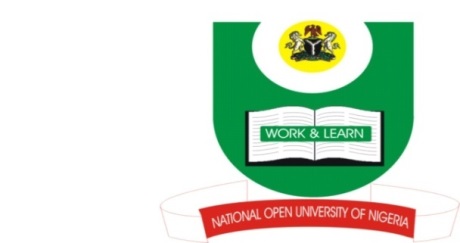 NATIONAL OPEN UNIVERSITY OF NIGERIAUniversity Village, Nnamdi Azikiwe Expressway, Plot 91, Cadastral Zone, Jabi, AbujaFaculty of Agricultural SciencesDepartment of Agricultural Economics And ExtensionSecond Semester POP Exam Question November, 2018Course: AEM 301:  Introduction to Agricultural Extension And Rural SociologyCredit Unit:        2Time Allowed:   2 Hours Instruction:        Answer question 1 and any other three (3) questions1a (i) State the broader function of extension work.	1 mark     (ii) Explain two (2) facets of agricultural extension.	4marks		=5marks										  b (i) List four international organizations that have been involved in agricultural extension           and rural developments in Nigeria for decades.	   2marks     (ii) Identify the three (3) basic tasks of extension.	 3marks  	=5marks											  c (i) Mention four (4) limitations of radio and television in extension.	 4 marks      (ii) State the two forms of competition.			1mark   	=5marks									       d (i) Define conflict.		1 mark     (ii) List four (4) forms of social conflict in the society.		 2 marks      (iii) State two strategies which have been adopted for rural development by many developing             countries.       2 marks    	                                             =5marks											  e. Mention the five stages of annual development programme according to Jibowo.    5marks																					Total = 25 marks       2 (a) Briefly explain the approaches for rural development.                 9marks(b) Mention six (6) functions of the family institution to the society.  6 marks    Total =15marks3 (a) Identify the characteristics of a leader .     5marks   (b) Discuss briefly five (5) types of leadership in communities.    10marks      Total =15marks4 ( a) List five (5) functions of community leaders in agricultural extension and  rural development.           5marks    (b) What are the limitations of radio and television in extension programme.   10 marks =15marks5 (a) What are extension principles?        2marks    (b) List ten (10) agricultural extension principles.      10marks    (c) Mention the six (6) important elements in communication process.   (3marks)Total = 15marks6 Write short notes on the following sociological concepts.   (a) Social norms                    (b) Culture             (c) Social stratification   (d) Rural sociology                (e) Social role                        Total = 15marks